 Hearing their story – 
clarifying the issue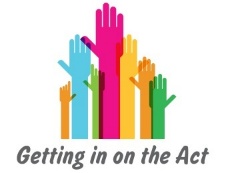 Helping them access 
accurate informationEstablishing what their preferred outcome isHelping them explore 
options including processes involved in eachHelping them to decide 
what they want, including 
all potential outcomesHelping them to tell others 
what they wantHelping to understand outcomesMaking positive endings 
when the advocacy 
relationship endsAdvocate advises the 
individual on what options 
they think they 
should choose Advocate discusses 
individual with social worker 
by means of de-brief